บทที่ 1 บทนำ1.1 ความเป็นมาในคราวการประชุมคณะรัฐมนตรีเมื่อวันที่ 3 พฤษภาคม 2559 คณะรัฐมนตรีได้มีมติเห็นชอบ 
แผนแม่บทการบริหารจัดการขยะมูลฝอยของประเทศ (พ.ศ. 2559 - 2564) ตามที่กระทรวงทรัพยากรธรรมชาติและสิ่งแวดล้อมเสนอ เพื่อใช้เป็นกรอบและทิศทางในการดำเนินการแก้ไขปัญหาการจัดการขยะมูลฝอย                   และขยะอันตรายของประเทศ ซึ่งมีสาระสำคัญให้เกิดการจัดการขยะมูลฝอยอย่างครบวงจร โดยการมีส่วนร่วมจากทุกภาคส่วน ทั้งภาครัฐ เอกชน ประชาสังคม มุ่งสู่การแก้ไขปัญหาขยะอย่างยั่งยืน ลดผลกระทบปัญหา                     ด้านสิ่งแวดล้อม ซึ่งมีวิธีการสำคัญ ได้แก่ การลดการเกิดขยะมูลฝอยหรือขยะอันตรายที่แหล่งกำเนิด                             การนำขยะมูลฝอยกลับมาใช้ซ้ำและใช้ประโยชน์ใหม่ การเก็บขนขยะมูลฝอยที่มีประสิทธิภาพ การกำจัด                   ขยะมูลฝอยด้วยวิธีที่ถูกต้องตามหลักวิชาการ การส่งเสริมภาคเอกชนเข้ามามีส่วนร่วมในการแปรรูปขยะมูลฝอยเป็นพลังงานหรือเชื้อเพลิง1.2 แผนยุทธศาสตร์ชาติ ระยะ 20 ปี (พ.ศ. 2561 – 2580) คณะรัฐมนตรีได้มีมติเมื่อวันที่ 30 มิถุนายน 2558 เห็นชอบให้มีการจัดตั้งคณะกรรมการจัดทำยุทธศาสตร์ชาติ มีอำนาจหน้าที่ในการจัดทำร่างยุทธศาสตร์ชาติ ระยะ 20 ปี เพื่อใช้ในการขับเคลื่อนการพัฒนาประเทศสู่ความมั่นคง มั่งคั่งและยั่งยืน ภายใต้ร่างกรอบยุทธศาสตร์ชาติ ระยะ 20 ปี (พ.ศ. 2561 – 2580) ได้ระบุถึงปัญหาในด้านทรัพยากรธรรมชาติและสิ่งแวดล้อมที่เผชิญกับภาวะขยะล้นเมืองและสิ่งแวดล้อมเสื่อมโทรมลงในทุกด้าน ในกรอบยุทธศาสตร์ฯ ได้กำหนดวิสัยทัศน์ “ประเทศไทยมีความมั่นคง มั่งคั่ง ยั่งยืน เป็นประเทศพัฒนาแล้ว ด้วยการพัฒนาตามปรัชญาของเศรษฐกิจพอเพียง” โดยในมิติ “ความยั่งยืน” ได้ระบุถึงการพัฒนาที่สามารถสร้างความเจริญ รายได้และคุณภาพชีวิตของประชาชนให้เพิ่มขึ้นอย่างต่อเนื่องซึ่งเป็นการเจริญเติบโตของเศรษฐกิจที่ไม่ใช้ทรัพยากรธรรมชาติเกินพอดี ไม่สร้างมลภาวะต่อสิ่งแวดล้อมจนเกินความสามารถในการรองรับและเยียวยาของระบบนิเวศน์ การผลิตและการบริโภคเป็นมิตรกับสิ่งแวดล้อมและสอดคล้องกับกฎระเบียบของประชาคมโลกซึ่งเป็นที่ยอมรับร่วมกัน ความอุดมสมบูรณ์ของทรัพยากรธรรมชาติและสิ่งแวดล้อมมีคุณภาพดีขึ้น คนมีความรับผิดชอบต่อสังคม มีความเอื้ออาทร เสียสละเพื่อผลประโยชน์ส่วนรวม มุ่งประโยชน์ส่วนรวมอย่างยั่งยืนและประชาชนทุกภาคส่วนในสังคมยึดถือและปฏิบัติตามปรัชญาของเศรษฐกิจพอเพียง นอกจากนี้ ยังได้กำหนดเป้าหมายอนาคตประเทศไทยใน 20 ปีข้างหน้าในส่วนที่เกี่ยวข้องกับสิ่งแวดล้อม คือ การขับเคลื่อนประเทศให้ก้าวไปสู่เศรษฐกิจและสังคมพัฒนาอย่างเป็นมิตรกับสิ่งแวดล้อม เป็นประเทศที่มีระบบเศรษฐกิจสีเขียว ระดับการปล่อยก๊าซคาร์บอนไดออกไซด์ต่ำ มีพื้นที่สีเขียวใหญ่ขึ้น ประชาชนมีพฤติกรรมการผลิตและการบริโภคที่เป็นมิตรต่อสิ่งแวดล้อม กรอบยุทธศาสตร์ฯ ได้กำหนดประเด็นยุทธศาสตร์ ประกอบด้วย 6 ยุทธศาสตร์ ได้แก่ 1) ยุทธศาสตร์ด้านความมั่นคง 2) ยุทธศาสตร์ด้านการสร้างความสามารถในการแข่งขัน 3) ยุทธศาสตร์ด้านการพัฒนาและเสริมสร้างศักยภาพคน 4) ยุทธศาสตร์ด้านการสร้างโอกาส ความเสมอภาคและความเท่าเทียมกันทางสังคม 5) ยุทธศาสตร์ด้านการสร้างการเติบโตบนคุณภาพชีวิตที่เป็นมิตรกับสิ่งแวดล้อม และ 6) ยุทธศาสตร์ด้านการปรับสมดุลและพัฒนาระบบการบริหารจัดการภาครัฐ  ภายใต้ยุทธศาสตร์ที่ 5 ได้ระบุถึงการเพิ่มศักยภาพเมืองด้านสิ่งแวดล้อมอย่างมีส่วนร่วม โดยเฉพาะในการเพิ่มประสิทธิภาพการจัดการของเสีย, ส่งเสริมการผลิตและการบริโภคที่เป็นมิตรกับสิ่งแวดล้อม  (สำนักงานคณะกรรมการพัฒนาเศรษฐกิจและสังคมแห่งชาติ, 2559ข)1.3 เป้าหมายของแผนแม่บทการบริหารจัดการขยะมูลฝอยของประเทศ พ.ศ. 2559 - 2564     1. ขยะมูลฝอยชุมชนได้รับการจัดการอย่างถูกต้องตามหลักวิชาการ ไม่น้อยกว่าร้อยละ 75 ของปริมาณขยะมูลฝอยที่เกิดขึ้น ภายในปี 2564     2. ขยะมูลฝอยตกค้างได้รับการจัดการอย่างถูกต้องตามหลักวิชาการ ร้อยละ 100 ของปริมาณขยะมูลฝอยตกค้าง ของปี 2558 ภายในปี 2562     3. ของเสียอันตรายชุมชนได้รับการรวบรวมและส่งไปกำจัดถูกต้องตามหลักวิชาการ ไม่น้อยกว่าร้อยละ 30 ของปริมาณของเสียอันตรายชุมชนที่เกิดขึ้น ภายในปี 2564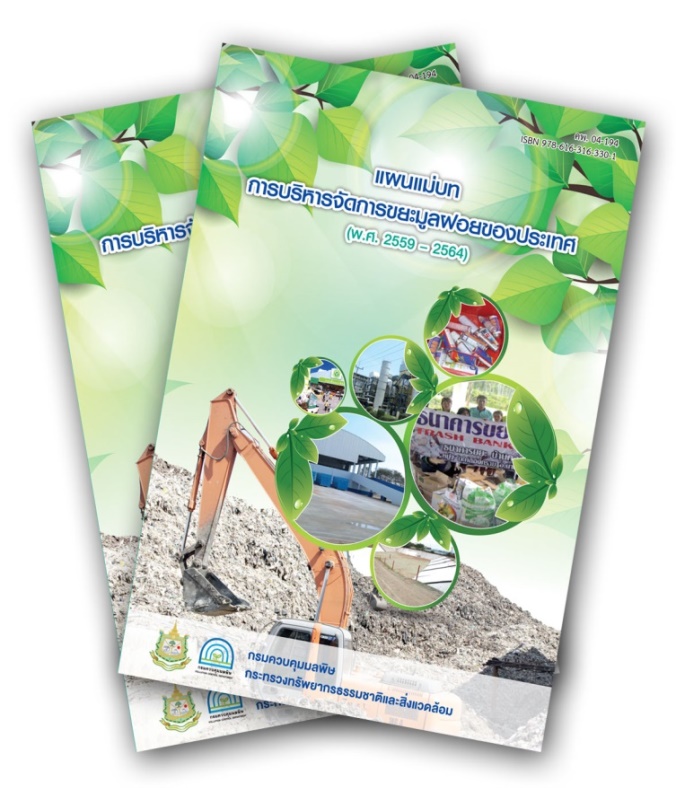      4. มูลฝอยติดเชื้อได้รับการจัดการอย่างถูกต้องตามหลักวิชาการ ร้อยละ 100 ของปริมาณขยะ        มูลฝอยติดเชื้อที่เกิดขึ้น ภายในปี 2563      5. กากอุตสาหกรรมที่เป็นอันตรายเข้าสู่ระบบการจัดการที่ถูกต้อง ร้อยละ 100 ของปริมาณ               กากอุตสาหกรรมที่เป็นอันตรายที่เกิดขึ้น ภายในปี 2563  	6. องค์กรปกครองส่วนท้องถิ่นมีการคัดแยกขยะมูลฝอยและของเสียอันตรายชุมชนที่ต้นทาง ไม่น้อยกว่าร้อยละ 50 ของจำนวนองค์กรปกครองส่วนท้องถิ่น ทั่วประเทศภายในปี 2564ตารางเป้าหมายรายปีของแผนแม่บทการบริหารจัดการขยะมูลฝอยของประเทศ (พ.ศ. 2559 – 2564)1.4 บทบาท หน้าที่ และพันธกิจของกระทรวงมหาดไทยภายใต้แผนแม่บทการบริหารจัดการขยะมูลฝอย 
(พ.ศ. 2559 – 2564)แผนแม่บทการจัดการขยะมูลฝอย (พ.ศ. 2559 – 2564) ได้จัดทำขึ้นเพื่อเป็นกรอบทิศทาง
การดำเนินการแก้ไขปัญหาขยะมูลฝอยและขยะอันตรายของประเทศ มีการกำหนดแนวทางการบริหารจัดการขยะการบูรณาการการดำเนินงานร่วมกันของหน่วยงานที่เกี่ยวข้องทั้ง ภาครัฐ เอกชน และภาคประชาชน   และที่สำคัญได้กำหนดบทบาทหน้าที่ของหน่วยงานต่าง ๆ ไว้ อย่างชัดเจน กระทรวงมหาดไทยในฐานะหน่วยงานหลักที่รับผิดชอบขยะมูลฝอยชุมชน ประกอบกับเป็นหน่วยงานที่กำกับดูแลจังหวัดและองค์กรปกครองส่วนท้องถิ่นในการจัดการขยะมูลฝอยให้เป็นไปตามกฎหมาย ประกาศ ระเบียบ และแนวทาง
ที่เหมาะสม จึงเป็นพันธกิจและภารกิจที่จำเป็นในการจัดทำแผนปฏิบัติการขับเคลื่อนการจัดการขยะมูลฝอยชุมชนของทั้งจังหวัดและองค์กรปกครองส่วนท้องถิ่นให้สอดคล้องกับสภาพปัญหาและสามารถดำเนินการจัดการขยะมูลฝอยได้อย่างมีประสิทธิภาพ แผนแม่บทการบริหารจัดการขยะมูลฝอยของประเทศ (พ.ศ. 2559 – 2564) ได้กำหนดบทบาทหน้าที่ของกระทรวงมหาดไทยและหน่วยงานภายใต้กระทรวงมหาดไทยไว้ ดังนี้กระทรวงมหาดไทย เป็นหน่วยงานเจ้าภาพหลักในการดำเนินการจัดการขยะมูลฝอยชุมชนในพื้นที่
ทั่วประเทศ โดยดำเนินการ ดังนี้เร่งรัดการดำเนินการกำจัดขยะมูลฝอยตกค้างทั่วประเทศให้หมดไป โดยกำกับดูแลจังหวัดและองค์กรปกครองส่วนท้องถิ่นดำเนินการปิด และ/หรือปรับปรุงฟื้นฟูสถานที่กำจัดขยะมูลฝอยเดิมให้ถูกต้องเป็นหน่วยงานจัดตั้งงบประมาณการจัดการขยะมูลฝอยของจังหวัดและองค์กรปกครองส่วนท้องถิ่นกำกับ ติดตาม เร่งรัดองค์กรปกครองส่วนท้องถิ่นให้ดำเนินการตามแผนปฏิบัติการจัดการขยะมูลฝอยของกระทรวง จังหวัด และแผนแม่บทการจัดการขยะมูลฝอยของประเทศสนับสนุนการรวมกลุ่มพื้นที่กำจัดขยะมูลฝอย (Clusters) สนับสนุนการกำจัดขยะมูลฝอย                        โดยเทคโนโลยีที่เหมาะสม และส่งเสริมเอกชนลงทุนการจัดการขยะมูลฝอยสนับสนุนให้ใช้กฎหมายผังเมืองในการพิจารณาจัดตั้งโรงกำจัดขยะมูลฝอยจัดกิจกรรมและส่งเสริมการลดและคัดแยกขยะมูลฝอยในหน่วยงานสังกัดกระทรวงมหาดไทยสร้างความรู้ ความเข้าใจกับภาคเอกชน เพื่อลดการต่อต้านในการดำเนินมาตรการเกี่ยวกับมาตรการจัดการขยะมูลฝอยและขยะอันตรายจังหวัด เป็นหน่วยงานหลักในเรื่อง การถ่ายทอดนโยบายหลัก การกำกับ ติดตาม เร่งรัด                           การดำเนินการด้านการจัดการขยะมูลฝอยในภาพรวมของพื้นที่จัดทำแผนปฏิบัติการระดับจังหวัดเพื่อดำเนินงานในการจัดการขยะมูลฝอยของจังหวัดเร่งรัดการดำเนินการกำจัดขยะมูลฝอยตกค้างภายในจังหวัดให้หมดไป โดยกำกับดูแลองค์กรปกครองส่วนท้องถิ่นดำเนินการปิด และ/หรือปรับปรุงฟื้นฟูสถานที่กำจัดขยะมูลฝอยเดิมให้ถูกต้องสนับสนุนการรวมกลุ่มพื้นที่กำจัดขยะมูลฝอย (Clusters) การกำจัดขยะมูลฝอยโดยเทคโนโลยี
ที่เหมาะสม และส่งเสริมเอกชนลงทุนด้านจัดการขยะมูลฝอยสนับสนุนให้มีศูนย์รวบรวมขยะอันตรายชุมชนของจังหวัดหรือองค์กรปกครองส่วนท้องถิ่นสร้างความรู้ ความเข้าใจเกี่ยวกับการลด คัดแยก ขยะมูลฝอยและขยะอันตรายที่ต้นทางให้กับประชาชน และสนับสนุนองค์กรปกครองส่วนท้องถิ่นดำเนินการลด คัดแยก และนำขยะมูลฝอยกลับมาใช้ประโยชน์ติดตามและกำกับดูแลองค์กรปกครองส่วนท้องถิ่นดำเนินการบริหารจัดการขยะมูลฝอยและ
ขยะอันตรายภายในจังหวัดให้มีประสิทธิภาพและถูกต้องตามหลักวิชาการ รวมถึงให้มีการรายงานผล
การดำเนินการสนับสนุนการจัดหาพื้นที่ในการจัดการหรือกำจัดขยะมูลฝอยขององค์กรปกครองส่วนท้องถิ่นสนับสนุนการสร้างกระบวนการมีส่วนร่วมของประชาชนในพื้นที่ โดยการเผยแพร่ข้อมูลข่าวสาร และเปิดช่องทางให้ประชาชนสามารถเสนอแนะ ร่วมตัดสินใจและร่วมมือในการดำเนินโครงการบริหารจัดการขยะมูลฝอยและขยะอันตรายตั้งแต่ต้นทาง รับฟังความคิดเห็นของประชาชนตามระเบียบสำนักนายกรัฐมนตรี ว่าด้วยการรับฟังความคิดเห็นของประชาชน พ.ศ. 2548 หรือระเบียบ กฎหมายอื่นที่เกี่ยวข้อง (ถ้ามี)องค์กรปกครองส่วนท้องถิ่น เป็นหน่วยงานปฏิบัติการในระดับพื้นที่ร่วมกับจังหวัดจัดทำแผนปฏิบัติการเพื่อดำเนินงานในการจัดการขยะมูลฝอยขององค์กรปกครองส่วนท้องถิ่นและจังหวัดดำเนินการกำจัดขยะมูลฝอยตกค้างภายในพื้นที่ให้หมดไป โดยดำเนินการปิด และ/หรือปรับปรุงฟื้นฟูสถานที่กำจัดขยะมูลฝอยเดิมให้ถูกต้องดำเนินการลดและคัดแยกขยะมูลฝอยในพื้นที่ และจัดระบบการเก็บรวบรวมขนส่งขยะมูลฝอยและขยะอันตรายชุมชนแบบแยกประเภทเพื่อส่งกำจัดอย่างถูกต้องตามหลักวิชาการการรวมกลุ่มพื้นที่และจัดตั้งศูนย์กำจัดขยะมูลฝอยรวม โดยใช้เทคโนโลยีที่เหมาะสม ส่งเสริมภาคเอกชนลงทุนการจัดการขยะมูลฝอย และได้รับการยอมรับจากประชาชนในพื้นที่จัดหาพื้นที่ที่เหมาะสมเพื่อรองรับการจัดการขยะมูลฝอยหรือการกำจัดขยะมูลฝอยออกข้อบัญญัติท้องถิ่นเกี่ยวกับการจัดการขยะมูลฝอยภายใต้กฎหมายที่เกี่ยวข้อง ในการคัดแยก เก็บรวบรวม การเก็บขนและกำจัดขยะมูลฝอย การจัดเก็บค่าธรรมเนียมการเก็บขนและกำจัดขยะมูลฝอยให้เหมาะสม เป็นต้นจัดตั้งศูนย์แลกเปลี่ยนเรียนรู้การจัดการขยะมูลฝอยชุมชนในระดับท้องถิ่นติดตามและบังคับใช้กฎหมายกับเอกชนผู้รับจ้างการจัดการขยะมูลฝอย ให้เอกชนดำเนินการจัดการขยะมูลฝอยในพื้นที่บริการอย่างถูกต้องตามหลักวิชาการสนับสนุนการสร้างกระบวนการมีส่วนร่วมของประชาชนในพื้นที่ โดยการเผยแพร่ข้อมูลข่าวสาร และเปิดช่องทางให้ประชาชนสามารถเสนอแนะ ร่วมตัดสินใจและร่วมมือในการดำเนินโครงการบริหารจัดการขยะมูลฝอยและขยะอันตรายตั้งแต่ต้นทาง 10. รับฟังความคิดเห็นของประชาชนตามระเบียบสำนักนายกรัฐมนตรี ว่าด้วยการรับฟังความคิดเห็นของประชาชน พ.ศ. 2548 หรือระเบียบ กฎหมายอื่นที่เกี่ยวข้อง (ถ้ามี)เป้าหมายปี พ.ศ. /ค่าเป้าหมาย (ร้อยละ)ปี พ.ศ. /ค่าเป้าหมาย (ร้อยละ)ปี พ.ศ. /ค่าเป้าหมาย (ร้อยละ)ปี พ.ศ. /ค่าเป้าหมาย (ร้อยละ)ปี พ.ศ. /ค่าเป้าหมาย (ร้อยละ)ปี พ.ศ. /ค่าเป้าหมาย (ร้อยละ)เป้าหมาย2559256025612562256325641. ขยะมูลฝอยชุมชนได้รับการจัดการอย่างถูกต้องตามหลักวิชาการ 5055606570752. ขยะมูลฝอยตกค้างได้รับการจัดการอย่างถูกต้องตามหลักวิชาการ7585951001001003. ของเสียอันตรายชุมชนได้รับการรวบรวมและส่งไปกำจัดถูกต้องตามหลักวิชาการ 510152025304. มูลฝอยติดเชื้อได้รับการจัดการอย่างถูกต้องตามหลักวิชาการ808590951001005. กากอุตสาหกรรมที่เป็นอันตรายเข้าสู่ระบบการจัดการที่ถูกต้อง607080901001006. องค์กรปกครองส่วนท้องถิ่นมีการคัดแยกขยะมูลฝอยและของเสียอันตรายชุมชนที่ต้นทาง51020304050